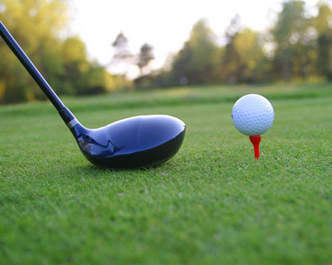 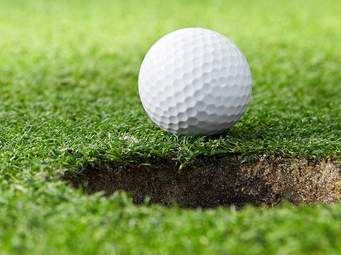 2022PRESTWICK WOMEN’S CLUBSPRING KICK-OFFJoin us on Wednesday, April 27th at 6:00 PMin the ballroom at PrestwickHosted by the Women’s Club BoardReservation Fee: $35Includes: dinner, drink ticket, great prizes, Pro shop saleand a fun night!We will hold a short meeting and give a brief league update.Dinner attendees will have priority to sign up for tee times for the first week ofleague play. Also, be the first to sign up for Women’s Golf Clinics with thePrestwick Pros.Don’t miss this opportunity!Please send your Kick-Off reservation and Membership Applications to:Brenda Bertram9503 Wedgewood DriveWoodbury, MN 55125612-839-9741RSVP no later than April 15th!!Make checks payable to: Prestwick Women’s ClubAll dues and reservations may be combined in one check.